Баркова Ульяна Владимировна. Инженер-эколог, специальность городское и коммунальное хозяйство.                           Система утилизацииТСУ – Традиционная система утилизацииАСУ-  Альтернативная система утилизации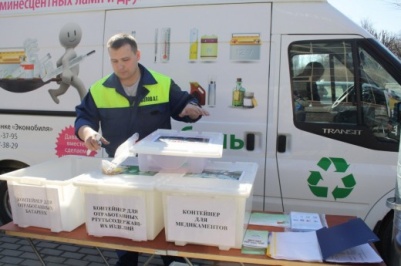 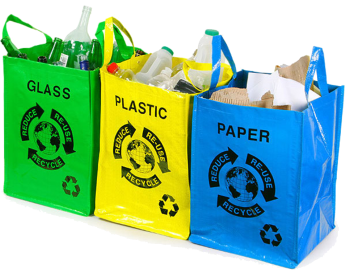 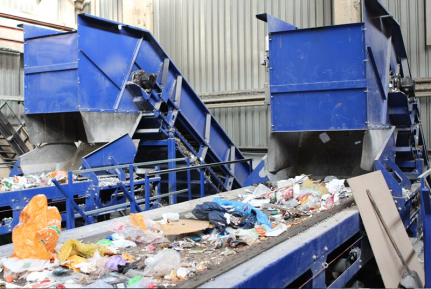 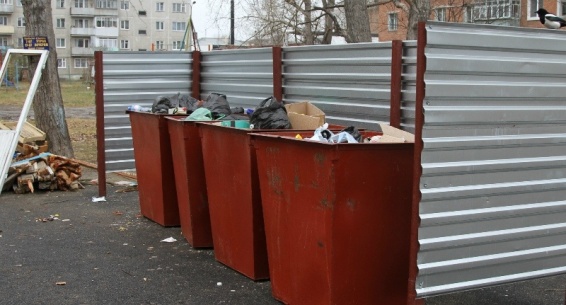                        Полигон ТКО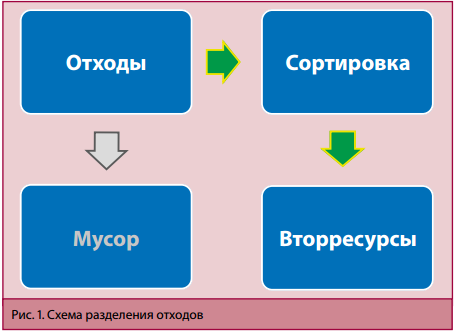 АСУ:Использование рафинированных компонентов ТКОИспользование поусепарированных компонентов ТКОТСУ:МусорАльтернативная система утилизации.1.Постоянный сбор2.Мобилизационная схемаПостоянный сбор:Контейнерные площадкиГородская система сбора (клетушки для бутылок)Специализированные городские пунктыРайонные приемные пункты (звонок на линию)На контрактной основеАвтоматыЧастный бизнес (скупка вторсырья предпринимателями)Мобилизационная схема:Проведение локальных и сезонных акцийПроведение маркетинговых акцийМусорный фестивальМобильные передвижные пунктыСхема операторов по обращению с отходамиРоссияМосковская областьГородИсточники финансирования Городского фонда системы утилизации (ГФ СУ)Деньги от перерабатывающих предприятий за вторсырьеОтчисления от перерабатывающих предприятийИнвестицииГосударственное финансированиеДругие источникиМобилизационная схема сбора вторсырья. Мобильные передвижные приемные пункты. Локальные акции.Организованы локальные точки сбора в ходе акций: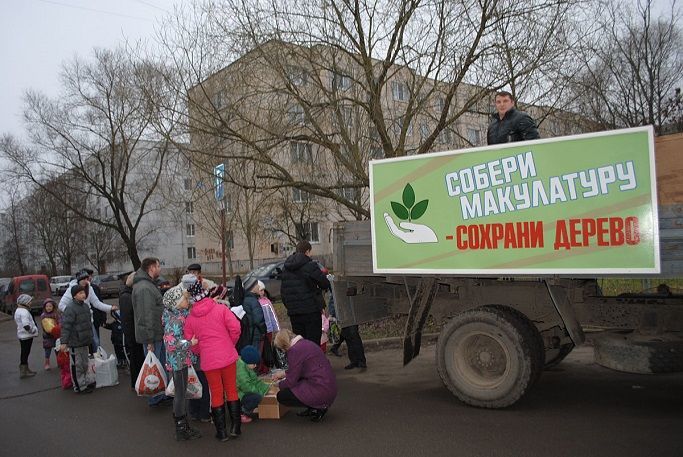 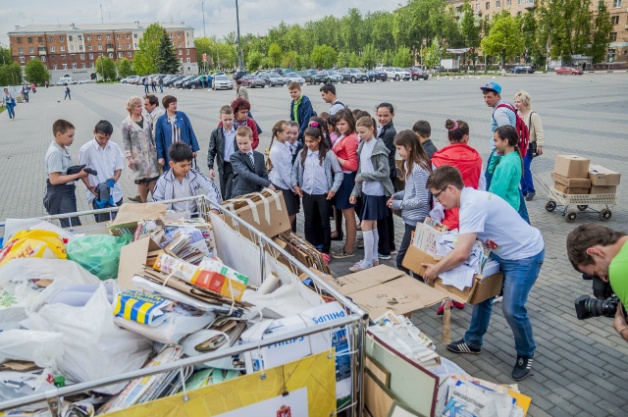 Машины курсируют по городу, собирают вторсырье и отвозят сразу на перерабатывающие предприятия: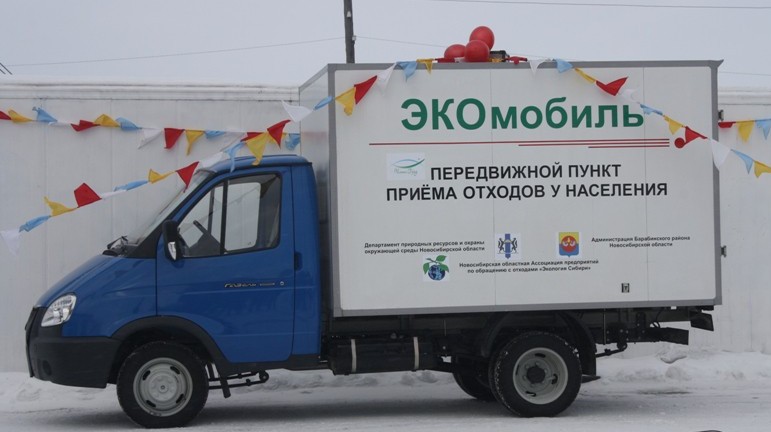 Деньги, полученные от перерабатывающих предприятий, идут в фонд развития АСУ.Необходимые шаги для старта Альтернативной системы утилизации:Просмотреть все перерабатывающие предприятия города и округиФормирование запроса на продукцию переработчиков, обеспечение рынков сбытаПодписание договоров АСУ с переработчикамиПланирование акций, формирование мотивационной и организационно-технической базы акций по сбору вторсрьяПодбор волонтеров и персоналаИнформационное сопровождение акцийПроведение акцийПодведение итогов акции, отчетностьПланирование следующих шагов стратегии развития АСУ.Типовая схема Альтернативной системы утилизации для Подмосковного города.